Starter Pantry Checklist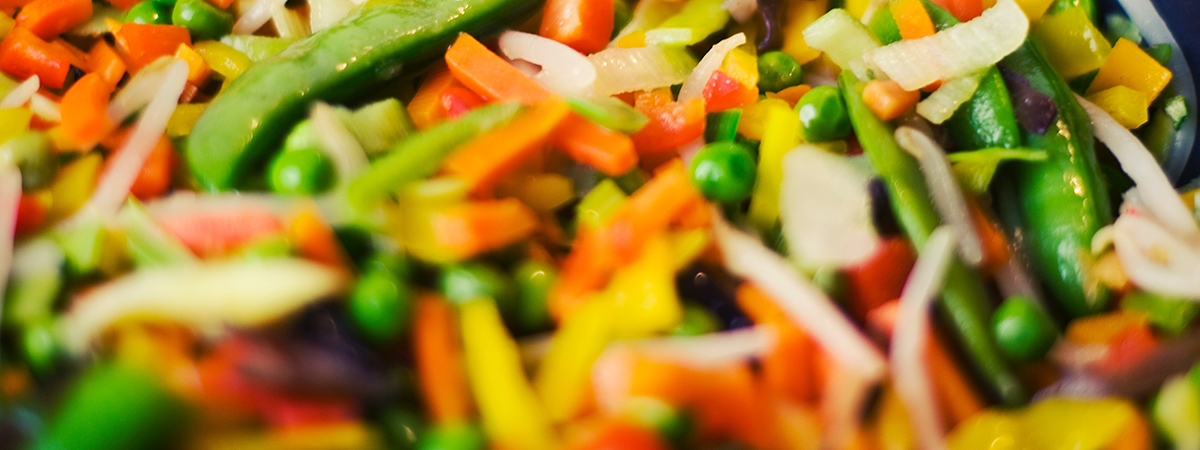 Vegetables	Dark leafy greens and cruciferous (kale, bok choy, spinach, cabbage, etc)	Root vegetables, preferably colorful ones (carrots, parsnips, beet, sweet potatoes) 	Others (eggplant, celery, cucumber, herbs like cilantro and parsley, onion, ginger, tomatoes, garlic, dried or fresh mushrooms) Legumes	Dried, canned, and/or frozen chickpeas, black beans, mung beans, etc	Roasted peanuts, peanut butter	Fresh or frozen green beansFruits and Nuts 	Fresh fruits in season (citrus, berries, etc)	Frozen and/or dried fruits (no sugar added)	Roasted walnuts, almonds, pistachio, raw cashew, etcCereals and Whole Grains	Brown, black, or red rice	Quinoa	Millet	Wild rice	Whole wheat pasta	Whole wheat, rye, or spelt flour	Oats	Corn meal or grits	Whole wheat cereal	Buckwheat noodlesFish	Canned, frozen, or fresh fish and seafoodsOils / Fats	Extra virgin olive oil, avocado oil, sesame oil, etc Dairy	low fat, fermented, no sugar added, plant-basedMeats	tenderloins, skinless breast, lean (90/10 beef), or meat substitute (soy curls, tofu, tempeh, textured vegetable protein)Other	Red wine, white wine	Balsamic vinegar	Coconut aminos, soy sauce	Dried Herbs and Spices (garlic powder, onion powder, ginger powder, smoked paprika, cumin, oregano, curry, cinnamon, clove, nutmeg, chili powder, black pepper, chili flakes, bay leaf, peppercorn, star anise)